Мастер-класс.Возможности опорного конспектаКуркина Г.Б., учитель географии, МБОУ «Тургеневская СОШ»Наша школьная система выполняет свою функцию, но не всегда успешно. Основной её изъян в том, что детей, пришедших в школу, сразу бросают на штурм новых знаний, толком, не объяснив, как эти новые знания правильно усваивать. В этом то и заключается весь «корень зла». Школьный возраст отличается тем, что именно в этом возрасте способность воспринимать новые знания у человека наиболее высока. Но сам процесс обучения построен так, что не все дети могут справиться с тем количеством информации, которое нужно усвоить. В старших классах, с ростом количества и качества учебного материала, у детей возникают большие проблемы с его усвоением. А всё потому, что их мышление становится изначально нелогичным, что и вызывает умственный «беспорядок», в результате чего, ребёнок теряет концентрацию на обучении, не может ни правильно воспринимать материал, ни правильно его воспроизводить.  Я стараюсь мотивировать учеников не к заучиванию, а к осмыслению материала. Этому очень помогают опорные конспекты и опорные сигналы. Ученики, как правило большие текстовые материалы воспринимают с трудом.  Стоит немного преобразовать текст, используя краткое еого изображение, как он воспринимается гораздо легче. Итак, Опорный конспект – это система опорных сигналов, требующий точной и понятной расшифровки, красочность, многообразность, необычность опорных сигналов притягивают внимание, побуждают к активному познанию.На уроках я часто использую опорные сигналы, в качестве которых выступают, схемы, таблицы, алгоритмы, опорные конспекты и презентации.  Опорные сигналы можно фиксировать мелом, использовать заранее подготовленные карточки, распечатки.Схемы позволяют легко запоминать причинно-следственную связь между различными темами предмета. Их можно использовать в целях наглядности или систематизации изучаемого материала.Например, в 9  классе  при изучении темы: «ТЭК» составляем схему,  чтобы выяснить, что представляет собой данный комплекс.Любая таблица представляет собой результат некоторой классификации, оформленный в виде нескольких столбцов и строк. Создание таблиц – важнейший метод, позволяющий кратко изложить материал в определенной структурной форме.  По таблице ученик легко может воспроизвести материал урока.  В географии в учебниках линии Вентана-Графа схемы, диаграммы, графики, таблицы включены в текст и составляют 34 % от объема.. Что значительно облегчает работу учителя. При изучении номенклатуры органических соединений использую алгоритм составления названий. Например, как дать название веществу с формулой 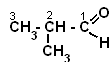 Приставка –метил, корень проп, окончание аль – метилпропанальОпорный конспект– это оригинальная обработка текста, при которой содержание материала кодируется с помощью знаков: ключевых слов, фраз; забавных рисунков; символов; схем.  В конспекте  использую  слова, зачастую в сокращенном варианте, но понятном для учащихся (ребята часто сами предлагают тот или иной вариант кодирования слова).Формирование навыков работы с опорными конспектами происходит в несколько этапов.Учитель объясняет материал по готовому конспекту Учитель готовит опорный конспект, ученики, читая текст учебника, его расшифровывают Ученики сами создают опорный конспект Инструкция для работы по созданию опорного конспектаВнимательно прочитайте текст, вычленяя основные смысловых части.Кратко изложите главные мысли в том порядке, в каком они следуют в тексте.Сделайте черновой набросок сокращенных записей на листе бумаги.Преобразуйте эти записи в графические, буквенные, символические сигналы.Объедините сигналы в блоки.Обособьте блоки контурами и графически отобразите связи между ними.Выделите значимые элементы цветомПрактикум.А сейчас давайте попробуем составить опорный конспект по тексту. Река – это постоянный поток воды текущий в углублении, называемом руслом. Исток – начало реки, реки берут начало в горах, в болотах,  могут брать начало из озера, из родника. 
Устье –место впадения реки в море, озеро или другую реку.
 Река впадающая в другую реку называется притоком.
У реки могут быть правые и левые притоки. Реки бывают горные и равнинные. Горные реки имеют прямое русло, глубокое с обрывистыми берегами. Равнинные реки текут медленно по извилистому руслу. У реки есть бассейн – это территория, с которой река собирает воды. Водоразделом называют возвышенные участи рельефа, разделяющие речные бассейны. Долина – понижение в рельефе на дне которого находится русло реки. Пойма – это часть  долины, которое заливается рекой во время половодья. Питание реки – способ пополнения воды в реке. Летом реки питаются дождями и подземными водами, зимой родниками, весной – родниками и талыми водами.
	А теперь давайте попробуем расшифровать опорный конспект. «Основные положения атомно-молекулярного учения» Расшифровка.Итак, применение технологии опорных сигналов  способствует активизации познавательной деятельности обучающихся,  повышению качества преподавания. 